Tematyka : Tęcza- RainbowPokoloruj tęczę tak jak zechcesz. Spróbuj nazwać kolory, których użyłeś po angielsku. Czy pamiętasz jak nazywa się tęcza w języku angielskim?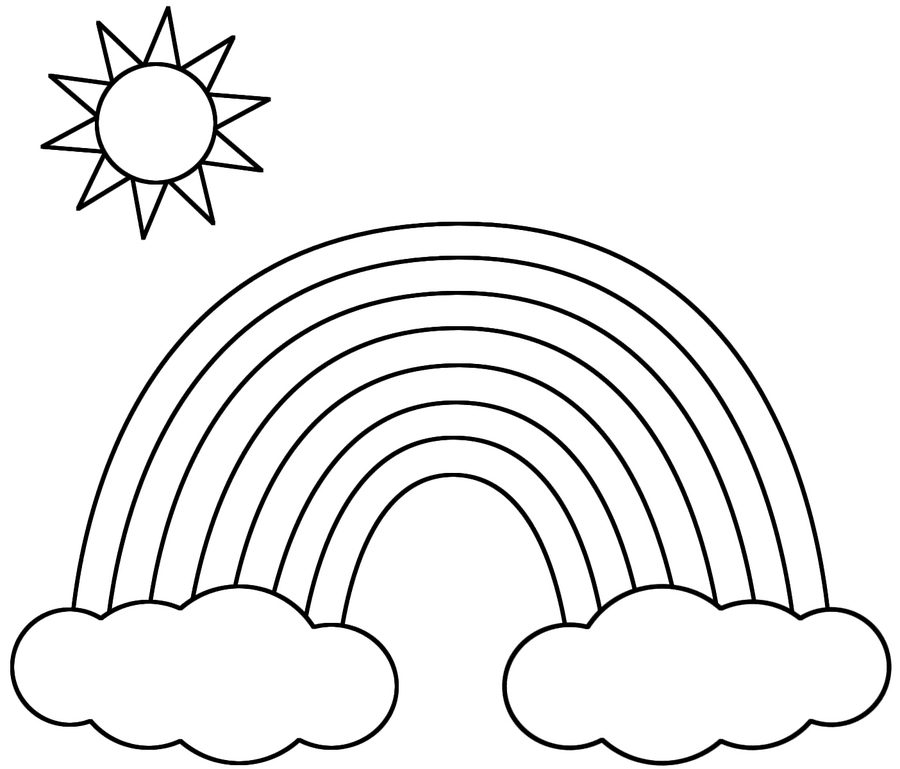 